Attestez-vous un cumul de financement : OUI   NONSi oui, merci de bien vouloir remplir les données ci-dessous concernant les autres financeurs :Liste des demandes d’aides déposées et en attente de décision ou en préparation :Informations du déclarant que le cumul soit oui ou non :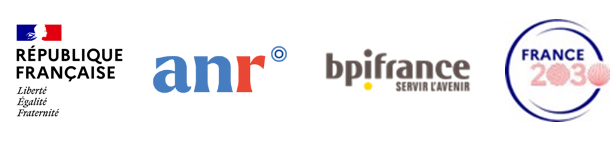 Attestation sur l’honneur – Cumul de financement Acronyme du projet PUI:Montant de l’aide :Raison sociale : SIRET : Nom du projet financéNom du ou des financeursSIRET du/des financeursNature de l’aideMontant du financement globalDurée de financementDate d’obtention du financementTypes de dépensesconcernéesNom du projetNom du ou des financeursSIRET du/des financeursNature de l’aideMontant du financement globalDurée de financementDate d’obtention du financementTypes de dépensesconcernéesPersonne à contacterPrénom NomPersonne à contacterCourrielPersonne à contacterTéléphoneFait à _________________________, le ___ /___ /_____Cachet, signature et qualité du signataire du représentant :